СЛУЖБА В ОРГАНАХ ФСБ РОССИИ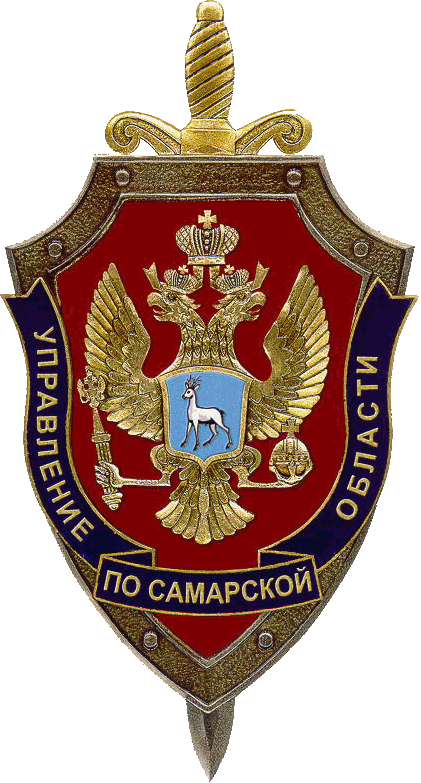 УПРАВЛЕНИЕ ФСБ РОССИИПО САМАРСКОЙ ОБЛАСТИОСУЩЕСТВЛЯЕТ ОТБОР ГРАЖДАН ДЛЯ ПРОХОЖДЕНИЯ ВОЕННОЙ СЛУЖБЫ ПО КОНТРАКТУ В ОРГАНАХ ФСБ РОССИИТРЕБОВАНИЯ К КАНДИДАТАМНаличие высшего (профессионального) и полного среднего образования.Годность к прохождению военной службы по состоянию здоровья.Отсутствие судимости.По имеющимся вопросам обращаться по телефонам:8(846)339-07-59	8(846)339-76-98 8(846)214-42-95	8(846)339-76-99